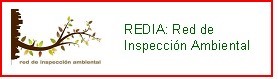 19ª REUNION DE LA RED DE INSPECCIÓN AMBIENTAL (REDIA)VideoconferenciaFecha: 20 de octubre de 2020- Lectura del Acta anterior y aprobación si procede.- Presentación de nuevos miembros de REDIA- Elección de nuevo presidente de REDIA. - Cambio de la Junta Ejecutiva de REDIA    (Ya no están los representantes anteriores de La Rioja y Cantabria).- Información sobre contenidos en página CIRCA (REDIA).- Propuesta para nueva reunión de REDIA.